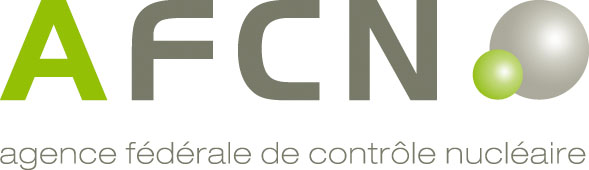 Formulaire de demande pour l’obtention d’un agrément comme organisation impliquée dans le transport multimodal de marchandises dangereuses de la classe 7(manutentionnaire, agent de piste)Instructions supplémentaires pour remplir le formulaire :Remplissez le formulaire complètement et correctement. Les notes de pied de page sont importantes.‘L’AR transport’ signifie l’arrêté royal du 22/10/2017 concernant le transport de marchandises dangereuses de la classe 7, modifié le 03/07/2019.Chaque annexe est référencée et datée.Si ce document ou les annexes contiennent des données catégorisées selon l’arrêté royal du 17 octobre 2011 portant sur la catégorisation et la protection des documents nucléaires, les règles pour l’introduction de ce type de documents doivent être respectées.Pour les annexes qui ne sont pas en néerlandais, français, allemand ou anglais, une traduction de ces documents dans une de ces langues doit être ajoutée.Signification des notes de pied de pages dans le formulaire :a: Champs obligatoires.b : Comme repris dans la Banque-Carrefour des Entreprises (BCE) pour les entreprises belges. Pour les entreprises européennes, il s’agit du numéro d’inscription dans le registre national conformément à la directive européenne 2017/1132/EU.c : Uniquement à remplir par :les entreprises belges, si l’information est différente de celle reprise dans la BCE.les entreprises étrangères. La référence de la demande, la révision et la date de celle-ci doivent être indiquées dans le pied de page.PARTIE I: INFORMATION GENERALEIDENTIFICATION DE L’ENTREPRISE ET DES REPRÉSENTANTSSiège socialUne copie des documents suivants est jointe : Annexe 1 : Statuts de l’entreprise.  Annexe 2 : Mandat du représentant légal.  Annexe 3 : Organigramme de l’entreprise.Siège opérationnel (si différent du siège social)Données de facturationService de Contrôle Physique (SCP)Les organismes agréés de contrôle physique pour le transport de marchandises dangereuses de la classe 7 sont repris sur le site web de l’Agence : www.fanc.fgov.be.Une copie des documents suivants est jointe : Annexe 4A : Description de l’organisation du service de contrôle physique (SCP). Annexe 4B : Organigramme avec l’indication de la position hiérarchique du chef du service de contrôle physique (SCP). Agent(s) de radioprotectionConseiller à la sécurité classe 7 (uniquement à compléter pour les concernés (transporteurs, endroits de chargements et déchargement) pour le mode de transport route, rail et voies navigables intérieures)Une copie des documents suivants est jointe: Annexe 5 : Désignation du conseiller à la sécurité classe 7. Annexe 5A : Certificat de formation du conseiller à la sécurité classe 7, si celui-ci a été délivré par un autre état membre de l’Union Européenne ou un autre état qui a ratifié l’ADR ou le RID ou l’ADN.TYPE DE DEMANDEType d’agrément Nouvel agrément. Prolongation – Référence agrément précédent :        Modification – Référence agrément précédent :      Il s’agit des modifications suivantes :	 Données de l’entreprise. Personnes concernées (agent de radioprotection, expert agréé en contrôle physique, …)		 Dans l’organisation du service de contrôle physique.	 Nature des marchandises dangereuses de la classe 7.	 Nature des manipulations.	 Lieu (terminal, quai, aérogare, ...).	 Programme de radioprotection.	 Sous-traitant.	 Autres, à préciser :      Nature de l’agrément Agent de piste aéroport. Manutentionnaire port.DESCRIPTION DES DOCUMENTSSystème de gestion/système de management Le demandeur déclare disposer d’un système de gestion/système de management basé sur les normes internationales, nationales ou autres, qui sont acceptables pour l’autorité compétente. Le demandeur déclare disposer d’un système de gestion/système de management en application des réglementations modales pour le transport de marchandises dangereuses.Référence :       - date :       Le système de gestion est certifié selon :      Une copie des documents suivants est jointe : Annexe 6 : Description du système de gestion/système de management (ex. manuel de qualité ou équivalent). Annexe 7 : Liste des procédures et instructions de travail relatives aux manipulations de marchandises dangereuses de la classe 7.  Annexe 8 : Description du traitement et suivi des non-conformités relatives aux manipulations de marchandises dangereuses de la classe 7.Programme de radioprotection Le demandeur déclare être en possession d’un programme de radioprotection relatif aux manipulations de marchandises dangereuses de la classe 7 en application des réglementations modales pour le transport de marchandises dangereuses. Le demandeur déclare être en possession d’une analyse des risques et d’une analyse des postes de travail en vue d’évaluer la dose reçue par le personnel présent pendant les manipulations de marchandises dangereuses de la classe 7. Le demandeur déclare mettre en œuvre pendant les manipulations les mesures découlant de cette analyse des risques et des postes de travail.Une copie des documents suivants est jointe : Annexe 9 : Programme de radioprotection approuvé par l’expert agréé en contrôle physique.  Annexe 10 : Analyse des risques et analyse des postes de travail comme prévues dans l’AR transport, pour autant qu’elles ne sont pas incluses dans le programme de radioprotection.Sécurité Le demandeur déclare être en conformité avec les conditions de sécurité relatives aux manipulations de marchandises dangereuses de la classe 7 comme indiqué dans les règlements qui sont d’application pour le transport des marchandises dangereuses de la classe 7. Le demandeur déclare qu’il n’y aura pas de manipulations de marchandises dangereuses de la classe 7 à haut risque. Le demandeur déclare que les marchandises dangereuses de la classe 7 à haut risque peuvent être manipulées et qu’il dispose d’un plan de sécurité pour ces manipulations. Le demandeur déclare être en conformité avec les dispositions relatives à la sécurité de matières nucléaires.Plan d’urgence Le demandeur déclare disposer d’un plan d’urgence adapté aux manipulations de marchandises dangereuses de la classe 7. Le demandeur déclare avoir pris connaissance des recommandations de l’Agence relatives aux incidents et accidents pendant le transport des marchandises dangereuses de la classe 7. Le demandeur déclare d’avoir pris en compte ces recommandations pendant l’établissement du plan d’urgence.Une copie du document suivant est jointe : Annexe 12 : Plan d’urgence relatif aux manipulations de marchandises dangereuses de la classe 7.Sous-traitance Le demandeur déclare faire appel à des sous-traitants et joint pour chaque sous-traitant un formulaire dûment complété et signé en annexe 13. Nombre de sous-traitants :       Pas d’application.Une copie des documents suivants est jointe par sous-traitant :Annexe 13A : Statuts de chaque sous-traitant.Annexe 13B : Mandat du représentant légal de chaque sous-traitant.Et si d’application : Annexe 13C : Programme de radioprotection approuvé par l’expert agréé en contrôle physique du sous-traitant. Annexe 13D : Désignation du conseiller à la sécurité classe 7 du sous-traitant. Annexe 13E : Certificat de formation du conseiller à la sécurité classe 7 du sous-traitant, si celui-ci a été délivré par un autre état membre de l’Union Européenne ou un autre état qui a ratifié l’ADR ou le RID ou l’ADN.Transporteurs agréés Le demandeur déclare veiller à ce que les marchandises dangereuses de la classe 7 soient uniquement confiées à un transporteur agréé.Assurance Le demandeur déclare disposer d’une assurance responsabilité civile qui couvre les manipulations de marchandises dangereuses de la classe 7 (ne pas joindre une copie).PARTIE II : INFORMATION SPÉCIFIQUEPARTIE II – 1 : agent de piste aéroportPARTIE II – 2 : manutentionnaire portAGENT DE PISTE AÉROPORTActivitésLa demande concerne les activités suivantes : Exploitation d’une aérogare. Transport physique entre les avions et l’aérogare. Chargement et déchargement des avions.Une copie du document suivant est jointe : Annexe 14 : Description des activités relatives aux manipulations de marchandises dangereuses de la classe 7 (but/raison des manipulations et transports, chargement et déchargement des avions, équipements utilisés, …).AéroportLa demande concerne l’aéroport suivant : Brussels Airport. Liège Airport. Autre ; à préciser :      Entreposage en transit Le demandeur déclare qu’un entreposage en transit des marchandises dangereuses de la classe 7 est prévu. Le demandeur confirme que les marchandises restent entreposées pour une durée maximale de 24 heures. Le demandeur déclare avoir tenu compte de l’aspect de l’entreposage en transit lors de l’élaboration du système de gestion, de l’analyse des postes de travail, de l’analyse des risques et du programme de radioprotection. Pas d’application.Une copie du document suivant est jointe : Annexe 15 : Plan avec indication du lieu d’entreposage en transit dans l’aérogare.Lignes aériennesUne copie du document suivant est jointe : Annexe 16 : Aperçu des lignes aériennes et des activités exécutées pour le compte de ces lignes aériennes.MANUTENTIONNAIRE PORTNature des activitésLa demande concerne les activités suivantes : Chargement des navires. Déchargement des navires. Garder à bord. Roll-on/Roll-off. Autre ; à préciser :      Une copie du document suivant est jointe : Annexe 14 : Description des activités relatives aux manipulations de marchandises dangereuses de la classe 7 (but/raison des manipulations et transport, chargement et déchargement des navires, équipements utilisés, …)PortEntreposage en transit Le demandeur déclare qu’un entreposage en transit des marchandises dangereuses de la classe 7 est prévu. Le demandeur confirme que les marchandises resteront en transit pour une durée maximale de 8 heures. Le demandeur confirme qu’un « séjour prolongé » sera demandé si l’entreposage en transit dépassera les 8 heures.  Le demandeur confirme que les marchandises resteront en transit pour une durée maximale de 48 heures. Le demandeur déclare avoir tenu compte de l’aspect de l’entreposage en transit lors de l’élaboration du système de gestion, de l’analyse des postes de travail, de l’analyse des risques et du programme de radioprotection. Pas d’application.Une copie du document suivant est jointe: Annexe 15 : Description du lieu où les marchandises dangereuses de la classe 7 seront entreposées en transit sur le terminal y inclus un plan avec indication de ce lieu.Lignes maritimesUne copie du document suivant est jointe : Annexe 16 : Aperçu des lignes maritimes et des activités exécutées pour le compte de ces lignes maritimes.PARTIE III : ANNEXES LES DOCUMENTS SUIVANTS FONT PARTIE DE LA DEMANDE D’AGRÉMENT :Veuillez cocher les annexes jointes :Général: Annexe 1 : Statuts de l’entreprise. Annexe 2 : Mandat du représentant légal. Annexe 3 : Organigramme de l’entreprise. Annexe 4A : Description de l’organisation du service de contrôle physique (SCP). Annexe 4B : Organigramme avec l’indication de la position hiérarchique du chef du SCP. Annexe 5 : Désignation du conseiller à la sécurité classe 7. Annexe 5A : Certificat de formation du conseiller à la sécurité classe 7, si celui-ci a été délivré par un autre état membre de l’Union Européenne ou un autre état qui a ratifié l’ADR ou le RID ou l’ADN. Annexe 6 : Description du système de gestion/système de management (ex : manuel de qualité ou équivalent).  Annexe 7 : Liste des procédures et instructions de travail relatives aux manipulations de marchandises dangereuses de la classe 7. Annexe 8 : Description du traitement et suivi de non-conformités relatives aux manipulations de marchandises dangereuses de la classe 7. Annexe 9 : Programme de radioprotection approuvé par l’expert agréé en contrôle physique.  Annexe 10 : Analyse des risques et analyse des postes de travail approuvées par l’expert agréé en contrôle physique.  Annexe 11 : Plan de sécurité pour les manipulations des marchandises dangereuses de la classe 7 à haut risque (si d’application et si pas encore à disposition de l’Agence). Annexe 12 : Plan d’urgence relatif aux manipulations de marchandises dangereuses de la classe 7. Annexe 13A : Statuts de chaque sous-traitant. Annexe 13B : Mandat du représentant légal de chaque sous-traitant. Annexe 13C : Programme de radioprotection approuvé par l’expert agréé en contrôle physique du sous-traitant. Annexe 13D : Désignation du conseiller à la sécurité classe 7 du sous-traitant. Annexe 13E : Certificat de formation du conseiller à la sécurité classe 7 du sous-traitant, si celui-ci a été délivré par un autre état membre de l’Union Européenne ou un autre état qui a ratifié l’ADR ou le RID ou l’ADN. Annexe 14 : Description des activités relatives aux manipulations de marchandises dangereuses de la classe 7. Annexe 15 : Plan avec indication du lieu dans le bâtiment d’entreposage dans l’aérogare. OU Annexe 15 : Description du lieu où les marchandises dangereuses de la classe 7 seront entreposées en transit sur le terminal y inclus un plan avec indication de ce lieu. Annexe 16 : Aperçu des lignes maritimes/aériennes et des activités exécutées pour le compte de ces lignes maritimes/aériennes.Documents supplémentaires: Annexe 17 :       Annexe 18 :       Annexe 19 :       Annexe 20 :       Annexe 21 :      Les documents qui ne font pas partie de la demande d’agrément peuvent, si nécessaire, être demandés par l’Agence.PARTIE IV: SIGNATURESREPRESENTANT LEGALCHEF DU SERVICE DU CONTROLE PHYSIQUEL’EXPERT AGREE EN CONTROLE PHYSIQUEANNEXE 5 : FORMULAIRE POUR LA DÉSIGNATION D’UN CONSEILLER À LA SÉCURITÉ CLASSE 7Une copie du document suivant est jointe : Annexe 5A : Certificat de formation du conseiller à la sécurité classe 7, si celui-ci a été délivré par un autre état membre de l’Union Européenne ou un autre état qui a ratifié l’ADR ou le RID ou l’ADN.ANNEXE 13 : SOUS-TRAITANCE (si d’application)Si des opérations sont sous-traitées, veuillez ajouter par sous-traitant une copie de cette annexe à votre dossier. Données du sous-traitant :Une copie des documents suivants est jointe : Annexe 13A : Statuts de l’entreprise du sous-traitant. Annexe 13B : Mandat du représentant légal du sous-traitant.Nature des opérations qui peuvent être exécutées par le sous-traitant : Aéroport	 Exploitation d’une aérogare.	 Transport physique entre les avions et l’aérogare.	 Chargement et déchargement d’avions.	 Autre, à préciser :       Port	 Terminal operator.	 Autre, à préciser :      ANNEXE 13 : SOUS-TRAITANCE (suite)Le demandeur et le sous-traitant a confirment qu’un contrat a été signé entre les deux parties pour la sous-traitance des manipulations ci-dessus. confirment informer l’Agence lors de l’annulation de leur contrat pour la sous-traitance.Le demandeur a déclare veiller au respect des dispositions légales par le sous-traitant. confirme avoir informé l’expert agréé en contrôle physique de l’exécution des manipulations par ce sous-traitant.Le sous-traitantSystème de gestion – programme de radioprotection (indiquer une des possibilités ci-dessous) : confirme qu’il a pris connaissance du programme de radioprotection et du système de gestion du demandeur pour les manipulations de marchandises dangereuses de la classe 7 et qu’il les appliquera. confirme utiliser ses propres programme de radioprotection et système de gestion pour l’exécution des manipulations de marchandises dangereuses de la classe 7 et joint le programme de radioprotection approuvé par son propre expert agréé en contrôle physique en annexe (si pas encore transmis à l’Agence préalablement).Procédure d’urgence – schéma d’avertissement  : confirme qu’il a pris connaissance de la procédure d’urgence et du schéma d’avertissement du demandeur pour les manipulations de marchandises dangereuses de la classe 7 et qu’il les appliquera.Général :a confirme disposer d’un conseiller à la sécurité classe 7 et ajoute en annexe la désignation de ce conseiller ainsi que son certificat de formation (si n’est pas encore à disposition de l’Agence). confirme ne pas sous-traiter les manipulations qui lui seront confiées par le demandeur. confirme que le personnel concerné sera mis au courant des dispositions du programme de radioprotection, du système de gestion et de la procédure d’urgence relatifs à leurs responsabilités.Une copie des documents suivants est jointe pour chaque sous-traitant et si d’application : Annexe 13C: Programme de radioprotection approuvé par l’expert agréé en contrôle physique du sous-traitant. Annexe 13D: Désignation du conseiller à la sécurité classe 7 du sous-traitant. Annexe 13E: Certificat de formation du conseiller à la sécurité classe 7 du sous-traitant, si celui-ci a été délivré par un autre état membre de l’Union Européenne ou un autre état qui a ratifié l’ADR ou le RID ou l’ADN.SIGNATURE DU REPRESENTANT LEGAL DU DEMANDEURSIGNATURE DU REPRESENTANT LEGAL DU SOUS-TRAITANTSIGNATURE DE L’EXPERT AGREE EN CONTROLE PHYSIQUERéférence de la demande :Révision de la demande :Date de la demande :Noma:Noma:Numéro d’entrepriseab :Numéro d’entrepriseab :Adresseac :Adresseac :Téléphone générala:Téléphone générala:E-mail générala:E-mail générala:Site web :Site web :Représentant légal :Noma:Fonctiona:Téléphonea:GSM :E-maila:Personne de contact :Nom :(pour des questions sur le contenu de cette demande)Fonction :Téléphone :GSM :E-mail :Noma:Adresseac:Téléphone générala:Site web :Personne de contact :Nom :(si différente)Fonction :Téléphone:GSM :E-mail:Noma:Adressea:Numéro TVA :Référence qui doit être indiquée sur la facture (si nécessaire) :Nom du chef du service de contrôle physique:Nom de l’expert agréé en contrôle physique ou de l’organisme agréé de contrôle physique a:Adresse aTéléphone a:GSM :E-mail a:Nom a:Téléphone a:GSM :E-mail a:S’il y a plusieurs agents formellement désignés, mentionner les tous dans l’annexe 4A.S’il y a plusieurs agents formellement désignés, mentionner les tous dans l’annexe 4A.Nom back-up :Téléphone back-up :GSM back-up :E-mail back-up :Noma:Adressea:Nom organisation externe (si d’application):Téléphonea:GSM :E-maila:Référence du programme de radioprotection (RPP) :Indice de révision du RPP :Date du RPP :Nom de l’auteur du RPP :Nom de l’expert agréé en contrôle physique qui a approuvé le RPP :Date à laquelle le RPP a été approuvé par l’expert agréé en contrôle physique :Une copie du document suivant est jointe : Annexe 11 : Plan de sécurité pour les manipulations des marchandises dangereuses de la classe 7 à haut risque (si ne pas encore à l’Agence).Estimation du nombre de personnes impliquées dans les manipulations des marchandises dangereuses de la classe 7.Les activités sont effectuées dans le port suivant : Antwerpen Zeebrugge Gent Autre, à préciser:        Les activités sont effectuées sur les terminaux/quais suivants :Terminal:      Quai:       -> ISPS certifié?  Oui/ NonTerminal:      Quai:       -> ISPS certifié?  Oui / NonTerminal:      Quai:       -> ISPS certifié?  Oui / NonTerminal:      Quai:       -> ISPS certifié?  Oui / NonTerminal:      Quai:       -> ISPS certifié?  Oui / NonLe représentant légal déclare avoir :complété le formulaire de demande de façon sincère et véritable et avoir pris connaissance qu’un remplissage fautif ou incomplet du formulaire peut avoir comme conséquence de voir sa demande d’agrément déclarée incomplète et/ou annulée ;organisé un service de contrôle physique.Nom, date et signature, précédés par la mention manuscrite “lu et approuvé”……………………………………………………………………….Date:      Nom:      Signature:      Le chef du service de contrôle physique déclare :avoir contrôlé l’exactitude et complétude du formulaire de demande ;assurer la gestion du service de contrôle physique comme prévues à l’article 23.2.2 du Règlement général. Nom, date et signature, précédés par la mention manuscrite “lu et approuvé”……………………………………………………………………….Date:      Nom:      Signature:      L’expert agréé en contrôle physique déclare :avoir contrôlé l’exactitude et complétude du formulaire de demande ;assurer les tâches de contrôle physique prévues à l’article 23.2.6.b) du Règlement général pour le demandeur.Nom, date et signature, précédés par la mention manuscrite “lu et approuvé”……………………………………………………………….…….Date:      Nom:      Signature:      Entreprise dans laquelle le conseiller à la sécurité classe 7 est désigné (nom, forme juridique, adresse, téléphone, fax, e-mail, n° d’entreprise)Nom, prénom, nationalité, adresse, date de naissance du conseiller à la sécurité classe 7 actif dans votre entrepriseLieu(x) où le conseiller va exercer ses activités au service de votre entreprise Nature du lien juridique entre le conseiller à la sécurité classe 7 et l’entrepriseNom, fonction:Date:Signature de la personne responsable:Tél:      E-mail:      Noma:Numéro d’entrepriseab :Adresseac :Téléphone générala:E-mail générala:Site web :Représentant légal :Noma:Fonctiona:Téléphonea:GSM :E-maila:Personne de contact (si différente) :Nom :Fonction :Téléphone :GSM :E-mail :Le représentant légal déclare avoir complété cette annexe de façon sincère et véritable et avoir pris connaissance qu’un remplissage fautif ou incomplet du formulaire peut avoir comme conséquence de voir la demande d’agrément déclarée incomplète et/ou annulée.Nom, date et signature, précédés par la mention manuscrite “lu et approuvé”………………………………………………………………….Date:      Nom:      Signature:      Le représentant légal déclare avoir complété cette annexe de façon sincère et véritable et avoir pris connaissance qu’un remplissage fautif ou incomplet du formulaire peut avoir comme conséquence de voir la demande d’agrément déclarée incomplète et/ou annulée.Nom, date et signature, précédés par la mention manuscrite “lu et approuvé”…………………………………………………………………….Date:      Nom:      Signature:      L’expert agréé en contrôle physique déclare :avoir contrôlé l’exactitude et complétude de cette annexe ;assurer les tâches de contrôle physique prévues à l’article 23.2.6.b) du Règlement général pour les manipulations par ce sous-traitant.Nom, date et signature, précédés par la mention manuscrite “lu et approuvé”……………………………………………………………………….Date:      Nom:      Signature:      